Cluj NapocaHotel: Transilvania 3*Toate tarifele includ micul dejun (33 Ron), TVA (5%).Tarifele nu includ taxa turistica.Toate camerele sunt dotate cu aer conditionat termo-reglabil si WIFI gratuit (unele camere dispunand si de internet prin cablu).Locurile de parcare gratuite sunt accesibile in limita disponibilitatii . Este posibilă parcarea privată la proprietate (este necesară rezervare) şi se percepe taxa de 50 lei/ zi, TVA(19%) inclus.La cererea BENEFICIARULUI , punem la dispozitie servicii de halfoard (+50 lei/ zi/persoana, TVA5% inclus), si/sau fullboard (+100 lei/zi/persoana, TVA5% inclus)Copiii sub 7 ani beneficiează de gratuitate în camera părinţilor, în cazul în care nu este necesar pat suplimentar. Patul suplimentar costă 50 Ron cu mic dejun inclus. Copiilor peste 7 ani li se percepe o taxă în valoare de 33 Ron, care reprezintă micul dejun.FUMATUL ESTE INTERZIS IN TOATE CAMERELE.. NU SE ADMIT ANIMALE DE COMPANIE.Structura hotelului pe tipuri de camere:3 stele:	2 stele:Camere single: 6	Camera single: 2Camere double: 14	Camera double: 2Suite: 2Apartamente: 2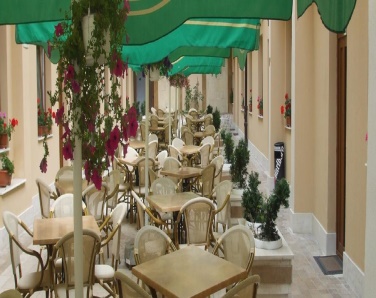 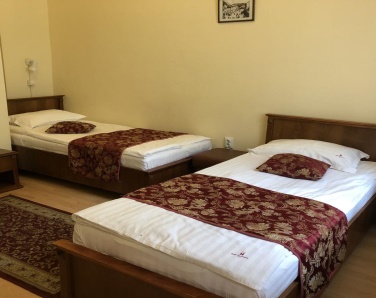 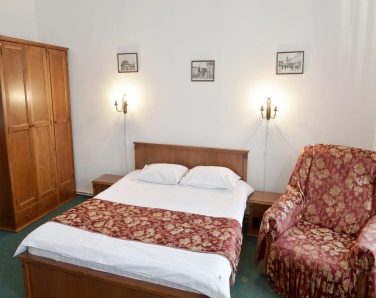 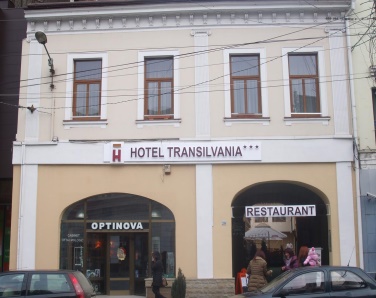 “Camera 3 stele Hotel Transilvania”– spatiul de cazare a turistului format din camera propriu zisa, cu o suprafata de minim 17 mp, si o baie. Dotarile generale ale camerei sunt: pat, noptiere, dulapuri, cuier, bagajiera, masuta de cafea,birou, scaune, TV, minibar, telefon, tablou, perdele, draperii, cuverturi, perne, pilote, paturi, lenjerie pat, prize, intrerupatoare, lampi, plafoniere, calorifer, robinet si cap termostatat. Dotarile generale ale baii: vas WC, cabina de dus/vana, prosoape, priza, foehn. Dotarile suplimentare pentru baie si camera se gasesc in lista de inventar afisata pe partea interioara a dulapului.„Senior Suite” – spatiul de cazare a turistului format din 2 camere (living si dormitor) cu o suprafata totala de minim 40 mp si o baie. Dotarile generale ale dormitorului sunt: TV, pat, noptiere, dulapuri, tablou, perdele, draperii, cuverturi, perne, pilote, paturi, lenjerie pat, prize, intrerupatoare, lampi, plafoniere, calorifer.Dotarile generale ale livingului sunt: canapea/fotoliu (dupa caz), masuta cafea, corp TV, televizor, birou, scaun, cuier, tablou, perdele, draperii, prize, intrerupatoare, lãmpi, calorifer, telefon. Dotarile generale ale baii: vas WC, cada de baie, oglinda, prosoape, calorifer, foehn, priza, plafoniera si aplica. Dotarile suplimentare pentru baie si camera se gasesc in lista de inventar afisata pe partea interioara a dulapului.„Junior Suite” – spatiul de cazare a turistului format din 2 camere (living si dormitor) cu o suprafata totala de minim 30 mp si o baie. Dotarile generale ale dormitorului sunt: TV, pat, noptiere, dulapuri, tablou, perdele, draperii, cuverturi, perne, pilote, paturi, lenjerie pat, prize, intrerupatoare, lampi, plafoniere, calorifer.Dotarile generale ale livingului sunt: canapea/fotoliu (dupa caz), masuta cafea, corp TV, televizor, birou, scaun, cuier, tablou, perdele, draperii, prize, intrerupatoare, lampi, plafoniere, calorifer, prize comunicatii, telefon. Dotarile generale ale baii: vas WC, cada de baie, oglinda, prosoape, calorifer, foehn, priza, plafoniera si aplica. Dotarile suplimentare pentru baie si camera se gasesc in lista de inventar afisata pe partea interioara a dulapului.„Camera 2 stele Hotel Transilvania” – spatiul de cazare a turistului format din camera propriu zisa, cu o suprafata de minim 12 mp, si o baie. Dotarile generale ale camerei sunt: pat, noptiere, dulapuri, cuier, corp TV- minibar, masuta de toaleta, scaune, TV, minibar, telefon, tablou, perdele, draperii, cuverturi, perne, pilote, paturi, lenjerie pat, prize, intrerupatoare, lãmpi, plafoniere, calorifer, robinet si cap termostatat. Dotarile generale ale baii: vas WC, cabina de dus, prosoape, calorifer, robinet si cap termostatat, priza, foehn, plafoniera si aplica. Dotarile suplimentare pentru baie si camera se gasesc in lista de inventar afisata pe partea interioara a dulapului.„Ziua hoteliera” – intervalul de timp cuprins intre ora 14.00 a zilei in care Beneficiarul se prezinta la receptia Hotelului Transilvania*** si ora 12.00 a zilei urmatoare.“Demipensiune” - Servicii de masa: micul dejun si una din cele doua mese principale: cina. Programele cu demipensiune incep de regula cu cina din ziua sosirii si se incheie cu micul dejun din ziua plecarii.“Pensiune completa “:Servicii de masa: toate cele trei mese principale: mic dejun, pranz si cina. Nu sunt incluse alte servicii.SALA DE CONFERINŢE1 Sală de conferinţe: 350 lei+TVA 19%/zi, sau 70 lei+TVA 19%/ora – minim 3 orePreţul include: videoproiector, ecran de proiecţie, flipchart, consumabile, internet wireless şi prin cablu.Capacitatea sălii: 25 locuri aranjament în “u” sau alte alternative.Laptop : 50 lei + TVA 19%/ zi, plus garantie 200 lei, restituibili dupa predarea laptopului in starea initiala2 Birou pentru interviuri: 100 lei/ zi, TVA 19% inclus,sau 30 lei/ ora ,TVA 19% inclus. Preţul include: birou pentru intervievator, consumabile.SERVICII ”FOOD&BEVERAGE”Welcome coffee (cafea, apă plată/ minerală): 10 lei/ persoanăCoffee break 1 (cafea, apă plată/ minerală, produse patiserie): 15 lei/ persoanăCoffee break 2 (cafea, apă plată/minerală, produse patiserie,bauturi racoritoare): 22 lei/ persoană- tarifele includ TVA 19%.În cazul unui desfăşurător complet conform ofertei: rezervare pentru min. 10 nopţi cazare simultan, sală de conferinţă, cel puţin 1 coffee-break sau 1 cină sau prânz pentru cei cazaţi, sala de conferinţe vă este oferită GRATIS cu toate dotările aferente.Notă: În limita locurilor disponibile, oferim invitaţilor la conferinţe parcare proprie monitorizată cu video interfon, contra cost:50 lei/ 4 ore;100 lei/ zi.- tarifele includ TVA 19%.Camera 3 stele	TarifeCameră single	225Cameră twin	270Suite	290Apartament	300CAMERE LA 2 STELE         TarifeCameră single standard	215Cameră budget single	200Cameră twin	240